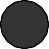 Brief Profile  Dr. Abul Firdaus Bayinat Basha is a Ghanaian Theologian who started his basic school in Ghana and moved to Saudi Arabia for his second cycle education.  He  rose to become the Student Representative Council’s (SRC) President in the Islamic University of Madina, Kingdom of Saudi Arabia. He was also the Chief Imam of Saudi State Transport Corporation (SAPTCO). He has facilitated and coordinated scholarship for over 400 West Africa students to study in Saudi Arabia and gulf states. Doctor Abul Firdaus was also the Hajj organizer of Sokoto state in Nigeria, Togo, cote d'ivoire Madagascar, Comoro Island, U.S.A and Great Britain, from 1997 to 2004.Dr Abul Firdaus has strong managerial and leadership skills with proven supervisory abilities, capable of identifying key issues accurately by analyzing and assessing complex situation within group setting for goal accomplishment. He has the ability to evaluate critical objectives and strategic direction, transform them into result-oriented projects. Imam Dr. Abul Firdaus has excellent communication skills and capable of managing formal and informal sectors as well as racial and religious groups for the promotion of coexistence among humanity for development. Detailed profile attached as an appendix A.NAAILSName:	          Dr. Abul Firdaus Bayinat Basha Al BajaliDate of Birth:         11th November, 1974Nationality:	          GhanaianMarital Status:       MarriedSex:	          MaleTel:	          024-9797970/ 0500606667E-mail:                   abulfaradeesatnet@yahoo.com / abulfaradees11@gmail.comDoctorates:Ph.D. in International Relationship, Universite Privee Africaine Franco-Arabe, Mali-   Faculty of Adminitrstion and Political Science, Department of Diplomatic and International Relations 2019- (Awaiting Graduation) Ph.D. in Quranic Sciences and Interpretation, Faculty of Islamic       Sciences, Al Madina International University, MalaysMPhil:MPhil in Diplomatic Studies, Universite Privee Africaine Franco-Arabe, Mali- Faculty of Adminitrstion and Political Science, Department of Diplomatic Studies and International Realtion. MPhil in Quranic Sciences & Interpretation, Faculty of Quran and Islamic Studies, Al-Madina International University, Malaysia- 2011-2012Certificate Courses;Conflict Analysis/United States Institute of Peace, Washington, DC,  United States of America.Interfaith Conflict Resolution (Mediation) Courses/United States Institute of Peace, Washington, D.C., United State of AmericaNegotiation & Conflict Management/United States Institute of Peace, Washington, D.C., United State of AmericaBachelor’s Degree: Bachelor’s in Quranic Sciences & Islamic Studies, Faculty of Qur’an and Islamic Studies, Islamic University of Madina, Kingdom of Saudi ArabiaQuranic Sciences courses: The Ten Readings1,2&3 Script & Diacritics of Quran1&2, Statson the Quran, Exegesis1,2,3&4 Studies in Various Quranic Readings, Science of the Quran1&2, Thematic Exegesis2, Inimitability of the Quran. Studies in Various Quranic Readings1, 2, 3&4Islamic Studies courses: Studies in Monotheism 1, 2&3, Principles ofJurisprudence1&2, Jurisprudence1, 2&3, Studies in Hadith, Hadith1, 2&3,Arabic Language courses: Arabic Grammar 1, 2, 3&4, Morphology (Arabic Literature) 1, 2&3,Educational courses: Islamic History, Islamic Education, Biography of the Prophet, Educational Media, History of the Kingdom, The Contemporary Islamic World, Principles & Methods of Islamic Call, Religious Sects, Educational Curriculum, Teaching Methods and Practical Education, Da'wah Methodology.Administration & Management; courses: Methods of the Commentators, Research Methods, Research 2&3, Psychology, Administration & OrganizationBasic and Secondary Education:1993-1996: Islamic University Senior Secondary School, Madina University,                           Kingdom of Saudi Arabia1992-1993: Islamic University Junior Secondary School, Madina University, Kingdom of Saudi Arabia1987-1991: Havaad College, Kokomlemle, Accra, Ghana1984-1987: Green Hills International School, Achimota, Accra, Ghana1978-1984: Nuriya Islamic Institution, Tamale Northern Region, GhanaFrom 1997 to 2013Corporate Representative Abu Gazal Company West Africa, Beirut, LebanonWest African Representative, Aligadeer International Group of Companies, Al Ahsaa, Kingdom of Saudi ArabiaHajj & Umra Coordinator and Business Negotiator in charge of Africa– Abdul Razak Foundation for General Construction, Hotel Management, Renovations, Hajj and Umra Operations, Makkah, Kingdom of Saudi ArabiaHajj Organizer of Sokoto State–Nigeria, Togo, Coted’ivoire, Madagascar, ComorosIs Land, U.S.A and Great BritainChief Imam, Saudi State Transport Corporation SAPTCO, Kingdom of Saudi ArabiaHead Imam of Islamic University of Madina, Madina, Kingdom of Saudi ArabiaPresident, Student’s Representative Council (SRC), Islamic University of Madina, Kingdom of Saudi ArabiaScholarship Coordinator for West Africa, Islamic University of Madina Kingdom of Saudi ArabiaScholarship Facilitator for Brilliant Students, University of Ummul-Qurah, Mecca, Kingdom of Saudi ArabiaPresident, Ghana Gulf & OIC Member States, Chamber of Commerce,        Accra, GhanaInternational Islamic Preacher and Motivational Speaker on Contemporary       Islamic Themes President of the Supreme Council for African Muslim Youth Union  “SCAMYU’ Continental Headquarters, Ghana Africa Representative, AL U-WAYTHANI Business Investments, Riyadh,      Kingdom of Saudi Arabia     Foreign Relations Director & Advisor on Islamic Finance, ALMOLABI of ARRRAJIHI Bank & International Financial Group of Companies, Kingdom    of Saudi Arabia External Marketing Director and Negotiator- ALHIDAYA INTERNATIONAL     Company, Kingdom of Saudi ArabiaAdministrative Assistant, ZINEALABIDINE Business Investment, Kingdom of Saudi ArabiaCorporate Representative, PHILIPPARKER in conjunction with Infoterra Global in charge of West Africa, excluding Nigeria, United Kingdom & Kingdom of Saudi Arabia.West Africa Representative, KIRBISIM International Company Limited, Damascus, Republic of SyriaCorporate Representative Abu Gazal Company West Africa, Beirut, Lebanon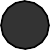 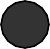 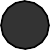 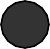 SPECIAL KNOWLEDGE/ABILITIES:Expert in International Relations and Diplomacy Expert in Economics, Investment and Islamic BankingLegal expect in Human rights, values and Law HOBBIES:Preaching, Guidance and CounselingResearchingHumanitarian ServicesREFERENCES:Shaihk Ibrahim Basha ( Bayan)National Chairman Islamic Education Council, Founder and General Overseer of Nuriya and Bayan Ummah.Mobile: 0244517651Bugri NaabuNPP Member, Council Elder/ Former NPP Northern Regional Chairman   0244440069Dr. Ibrahim M. Gunu Dean, Faculty of  Education, University for Development Studies (UDS) Faculty of Education, Tamale024-4715630 / 0208887590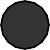 Having trained outside Ghana and with the anticipation to properly fit and operate within my home land Ghana, I affiliated with a Local Government Service Accredited Consultant CLINTON GBANGBA CONSULT as a consultant. Below are some of the training workshop I jointly conducted with the firm:APPENDIX ASUMMARY OF PROFESSIONAL EXPERIENCES:Strategic Policy and Sharia ConsultantDuties & Responsibilities:Completing and managing client work in accordance with established budgets, work plans, quality standards, and timeframesIdentifying and resolving issues critical to the clients' strategic and operational successStructuring and solving problems from beginning to endDeveloping conclusions and recommendations Leading client interviews to understand complex business issuesDeveloping content for client presentationsProviding technical/functional contentProviding implementation assistance as requiredMeeting with clients to assure assignment progress Maintaining and expanding client relationships through delivery of high-quality work Leading, coaching, developing and supervising the efforts of junior staff Executive Chairman Supreme Council for Islamic AffairsDuties & Responsibilities:Promote Islamic solidarity through fostering brotherhood and cooperation among Muslims in Ghana and other parts of the World.Serve as a channel of contact with the Government Authorities on Islamic Affairs.Coordinate the external contacts, interests and activities of Muslims in Ghana as individuals or groups. The Council acting thus be the channel of contact and communication with external bodies on Islamic matters. Establish and encourage the establishment of institutions of learning wherein Islamic studies, and Islamic culture as well as the Arabic language and other subjects of general professional and vocational education shall be taught. Promote better understanding and practice of Islam. To this end the Council shall encourage Da’wah. It shall also promote the true image of Islam through the use of mass media, publications and other means. Build, manage and support Mosques in Ghana and elsewhere. Cater for the social welfare of Muslims and others. To this end the Council shall establish and encourage communities and organizations to establish hospitals and other health institutions, hostels, recreation centers and such other social facilities as may be required. Promote the establishment of Islamic economic system in Ghana and encourage all Muslims to engage in legitimate economic activities. The Council shall also encourage Muslims to lead a life of thrift and economy. Hold, acquire and dispose of any property whether movable or immovable. Engage in any lawful activities in fulfillment and furtherance of the foregoing aims and objectives.Principal Imam and Khateeb, Abelenkpe Central Mosque, Accra, Ghana Duration: 2010 -2013Duties & Responsibilities:Spiritual guide to the Muslim society, delivering regular Friday Sermons and leading the Friday prayers.Offering Muslim society religious counseling on both their spiritual life and the contemporary life.Intensive Islamic teachings on societal issues and values.Khateeb, Alhaji Asumah Bandah Mosque, Accra, Ghana Duration: 2009 -2011  Duties & Responsibilities:Delivering Sermons on Fridays and carry out other Islamic activities in theMosque.Offering counseling services on other aspects of Islamic life.Chief Imam; Al Bayan Community Mosques, Northern Region, GhanaDuration: 2004 -PresentDuties & Responsibilities:Spiritual guide to the Muslim society, delivering regular Friday Sermons and leading the Friday prayers.Offering Muslim society religious counseling on both their spiritual life and the contemporary life.Intensive Islamic teachings on societal issues and values.Principal Head, Ghana House of Fatwah & Islamic Research, Accra, GhanaDuration: 2009 -PresentDuties & Responsibilities:To advise government, co-operate bodies and individuals on contemporary issues that are not directly found in the scriptures of the religion which will help address the problems confronting the society in general.Support and help research fellows and bodies on issues relating to Muslims and other religious bodies in finding solution to them at large.Defining leadership and improving the skills and the basic knowledge of the Muslim and pointing at what Islam expert of him/her as a Muslim.Grooming upcoming Ulamas, Imams and potential Research Fellow Persons for excellence.Resolving conflicts and societal problems between factions both religious and chieftaincy for peaceful and co-existence and living in harmony with one another.Unifying Islamic festivals through compromising various schools of thoughts of the Islamic sects on condition to settle on overall and ideal unity amongst all religious bodies.Educating the Muslim Ummah through dialogue and preaching on issues that are confronting Islam and Muslims in and out of the country on the way forward and what is expected of a Muslim for any one not to jeopardize the peaceful nature of the country by an act of ignorance.Executive Chairman, Ghana Islamic Center for Leadership and      Political Progress, Accra, GhanaDuration: 2011 -Present Duties & Responsibilities:Organise and conduct youth training and development programmes.Educate and sensitize the general public on the Islamic perspectives on political leadership and governance.Nurture political leader ship potentials among youth groups towards achievement of their respective political ambitions.Coordinate youth counseling programmes for socio-economic development and problem solving.Board Chairman, Nile Investments Ghana, Accra, GhanaDuration:  2010-PresentDuties & Responsibilities:Chair Board meetings for deliberations on the growth and development of business and cooperate relations.Review corporate performance to access growth and impact of the various components of our business portfolios.Offer advice on leadership training programmes and staff impact assessment as per our business targets and human resource development strategies.Supervise corporate responsibilities with external clients and business partners.President, Ghana Gulf & OIC Member States, Chamber of Commerce, Accra, GhanaDuration: 2011 –PresentDuties & Responsibilities:To promote bilateral relations between Ghana and the OIC StatesTo coordinate activities aimed at promoting Tourism development programmes between Ghana and the OIC States.To promote Ghana Gulf and OIC States business development opportunities.To participate in policy development for the regulation of conduct and activities between Ghanaian and Gulf and OIC States businesses.To promote commercial cooperation between Ghanaian citizens and businesses with the Gulf and OIC States citizens and businesses.To promote cultural and educational exchange programmes between Ghana and the Gulf and OIC states.International Islamic Preacher and Motivational Speaker on  Contemporary Islamic Themes Duration: 2005 –PresentDuties & Responsibilities:Spiritual guide to the Muslim societal problems, delivering Friday Sermons and leading the Friday prayers.Offering Muslim society religious counseling on both their spiritual life and the contemporary life.Intensive Islamic teachings on societal issues and values.2004 –Present; Internationally Recognised Quranic Scientist1983 –Present; Internationally Recognised Quran ReciterPresident of the Supreme Council for African Muslim Youth Union “SCAMYU’ Continental Headquarters, GhanaDuration: 2005 –PresentDuties & Responsibilities:Management of over all day today running of the Organisation as a Civil Society Organisation working to promote peace and economic development within Ghana in particular and the continent of Africa in General.Overseeing Proposal Development, Assessing funding opportunities, Recruitment and training of project staff and the general staff team as well.Assessing applications for all internal expressions of interest with in Ghana for corporate contracts and project collaborations.Develop new recruitment strategy for future use including new advertising template, selection package and interview process.Assist in the development of orientation and training package for new staff.Promote and provide activities for our youths in areas of religion, education, social and general interests.Undertaken the responsibility of developing and maintaining religious, cultural and educational facilities for our present community and future generations.To establish educational infrastructure to provide a superior standard of education, to foster academic achievement, and to cultivate an Islamic spirit in each student.To educate the Muslim Youth that an act of terrorist neither religion nor an action of faith.To help promote the fight against transmitted diseases especially HIV/AIDS and that the best way in preventing HIV/AIDS is keeping faith.Executive Director, Africa at Peace & Development, Accra, GhanaDuration: 2010 -PresentDuties & Responsibilities: Responsible for–Management of the overall day to day running of the organisation as a civil society organisation working to promote the interest of the needy in deprived and under-served communities of Africa.Overseeing proposal development, assessing funding opportunities, recruitment and training of project staff and the general staff team as well.Assessing applications for all internal expressions of interest within Ghana for corporate contracts and project collaborations.Development of new recruitment strategy for future use including new advertising template, selection package andDevelop new recruitment strategy for future use including new advertising template, selection package and interview process.Assist in the development of orientation and training package for new staff.Executive Chairman, Africa Development Network Ghana Ltd. GhanaDuration: 2011 -PresentDuties& Responsibilities:Responsible for the internal and external relationships of the sister companies both in Africa and in the outside world at large.Coordinate in bringing together all the partner companies in Africa and the other parts of the world in a form of networking with the business lines.Responsible for strategically networking the large scale investments of the prominent investors in within Africa and the world internationally with affiliation with our company.Promoting and building better relationship between Africa, Europe, the Gulf State, the Islamic States, United State of America, and other parts of the world through our track of business contacts and affiliations.Executive Chairman, Africa Development Consultancy Ltd., GhanaDuration: 2009 -PresentDuties & Responsibilities:Responsible for the groups strategic planning and external relations.Formulation and implementation of policies towards the development of our corporate; ability to identify clientele and partners needs and propose appropriate  solutions  as  well   as  establish  and  maintain  effective relationships with outside collaborators, associates and other contacts.Responsible for setting up strategic objectives and directs staff or their implementationSupports and encourage staff development towards enabling them to; work with people and groups from multicultural and religious backgrounds.Organisation and coordination of leadership training and capacity building.Organisation of regular TV programs and counseling sessions.Constantly making presentations and raising funds for government and corporate programs and projects for poverty alleviation.Promoting and building better relationship between African, the Gulf States and the Islamic States of the world.Seeking new markets and partnerships in the Islamic world and Africa.Serving as the liaison between our group, Governments and companies.Designing project planning, development, implementation and evaluation programs.Africa Representative, AL UWAYTHANI Business Investments, Riyadh, Kingdom of Saudi ArabiaDuration: 2009 -2011Duties & Responsibilities:Responsible for the internal and external relationships of the company between the continent of Africa and the Gulf States.Coordinating and linking the company to the pool of clientele within theAfrican continent.Overseeing the growth and development of corporate business opportunities in Africa for the enhancement of the company’s image and profit margins in its African operations.Responsible for overseeing the successful day-to-day operations of thecompany’s outlets within the continent of Africa.Corporate Member, Ghana Canada Chamber of Commerce, GhanaDuration: 2009 –PresentDuties & Responsibilities:To promote Ghana-Canada business development opportunities.To participate in policy development for the regulation of conduct and activities between Ghanaian and Canadian businesses.Toparticipateinmeetingsanddeliberationsaimedatenhancingcorporate trade, commerce and economic development programs of Ghana and Canada.Foreign Relations Director & Advisor on Islamic Finance, ALMOLABI of ARRRAJIHI Bank & International Financial Group of Companies, Kingdom of Saudi ArabiaDuration: 2004 -2005Duties & Responsibilities:Linking the company to international clienteles for business development purposes.Traveling extensively for meetings with clients and visitors for business transactions and development purposes.Generation of new corporate businesses and creation of Joint Ventures for the company.Identification of potential clients and maintaining the client-based relationships in the interest of the company.Representation of the company on overseas missions.Resolution of problems associated with business and client-based relationshipsResponsible for staff recruitment and supervision of over one hundred staff members from much diversified ethnic and religious backgrounds.A member of the corporate strategic planning team.External Marketing Director and Negotiator-ALHIDAYA INTERNATIONAL Company, Kingdom of Saudi ArabiaDuration: 2003 -2004Duties & Responsibilities:Negotiation of new businesses whiles maintaining old relationshipsCreation of Joint Ventures, development of new markets, evaluation and recommendation of new corporate business activities.Planning and execution of corporate marketing campaigns and bringing of awareness to the corporate product internationally.Supervision of senior staff members.Administrative Assistant, ZINEALABIDINE Business Investment, Kingdom of Saudi ArabiaDuration: 2001 –2003Duties & Responsibilities:Corporate Manager and Personal Assistant to the CEOSupervised corporate staff and represented the CEO at corporate   meetings.Responsible for the overall corporate day-to-day administration.Responsible for corporate strategic planning and forward decision making.Designing and making the programmatic and administrative adjustments, including budget preparation and performance monitoring.Building capacity, trust and reputation for dealing honestly, fairly and transparently with staff and clients.Commitment to the goal of achieving gender balance in staffing.Strongly mission oriented and driven by the corporate and project goal.Executive Chairman, African Contractors Ghana LimitedDuration: 2005 -PresentDuties & Responsibilities:Provision of leadership through; Strong managerial skills with proven supervisory abilities.Conducting Analysis of complex problems by identifying key issues accurately, assessing relevant information and makingrecommendations for action.Understanding critical objectives and strategic direction of the company and transforming them into result-oriented projects and goals.Corporate Representative, PHILIPPARKER in conjunction with Infoterra Global in charge of West Africa, excluding Nigeria, United Kingdom & Kingdom of Saudi Arabia.Duration: 2006-2007Duties & Responsibilities:Lead Consultant; Responsible for Business Development, Sales andMarketingProvide In-country leadership and project management, for Agriculture & Forestry, Defense & Security, Environmental planning, National & Local Government Services, Oil, Gas & Minerals, Telecommunication Engineering Utilities.Corporate Representative Abu Gazal Company West Africa, Beirut, LebanonDuration: 2005 -2008Duty & ResponsibilityRepresented the corporate interest in West Africa and reported to the corporate CEO back in the home country.West African Representative, Aligadeer International Group of Companies, Alahsaa, Kingdom of Saudi ArabiaDuration: 2007 -2009Duty & Responsibility:Represented the corporate interest in West Africa and reported to the corporate CEO back in the home country.Hajj & Umra Coordinator and Business Negotiator in charge of Africa– Abdul Razak Foundation for General Construction, Hotel Management, Renovations, Hajj and Umra Operations, Makkah, Kingdom of Saudi ArabiaDuration: 2005 -2007Duties & Responsibilities:Responsible for arrangements of Hajj and Umra proceedings for the pilgrims.Arranged the Flight, Hotels in the Kingdom to accommodate for Hajj pilgrims.Organized counseling for pilgrims for Hajj proceedings.Responsible for personnel in charge of business investment in Africa by the Foundation and any other Investment initiative that would be directed to Africa by the kingdom of Saudi Arabia and its environs.Scholarship Coordinator for West Africa, Islamic University of Madina, Kingdom of Saudi ArabiaDuration: 2004 -2009Hajj Organizer of Sokoto State–Nigeria, Togo, Coted’ivoire, Madagascar, Comoro IsLand, U.S.A and Great BritainDuration: 1999-2004Chief Imam, Saudi State Transport Corporation SAPTCO, Kingdom of Saudi ArabiaDuration: 1997 -1998Duties & Responsibilities:Spiritual guide and relationship advisor to the CEO and the corporate body.Professional counselor and Psychologist for the company.Head Imam of University of Madina, Madina, Kingdom of Saudi ArabiaDuration: 1999 – 2003Duties & ResponsibilitieSpiritual guide and Head of the University religious affairs.Spiritual guide to the University community and the relationship advisor.Professional counselor and Psychologist to the University community.President, Students Representative Council, University of Madina, Kingdom of Saudi ArabiaDuration: 2002 –2003Duties & Responsibilities:Responsible for the day-to-day administration of the Student Representative Council (SRC) secretariat.Presides at all meetings of the Council and has general and active management of the affairs of the SRC.Sees that all orders and resolutions of Council are carried in to effect.Serving as the chair of the Rules Committee.Conduct public relations duties for the SRC and communicates with the student membership.Attend to the grievances and social needs of students within and out side the confines of the University.Responsible for the preparation of agenda for SRC business and academic meetings.Serving as the Master of ceremonies at all University assemblies.Organization and coordination of leadership class and weekly business meetingNoName of OrganisationNature of AssignmentTargetPeriod1Sagnarigu Municipal AssemblyTraining on: Digital Records Keeping and Management Effective Communication skillsOffice Conflict Management and Resolution HODs, Unit Heads, Record StaffSeptember 20192Kintampo Municipal AssemblyTraining on:Performance Management Strategies in Revenue Mobilization HODs, Unit Heads and Revenue CollectorsJanuary 20203Ajumako-Enyan-Essiam Dist. AssemblyTraining on:Digital Records Keeping and Management Effective Communication skillsOffice Conflict Management and Resolution Record Staff,Core Staff and HODsOctober 20194Assin South District AssemblyTraining on:Participatory Monitoring and EvaluationProjects and Programme Management Services to Promote Planting for Food, Jobs and Export  HODs, Unit Heads, and Agric StaffSeptember 20195Lower Denchere District AssemblyTraining on:New Public Procurement (Amendment) Act,663 and Public Financial Management Act, 921(2016)Orientation in Human Resource Management and Information Management.Conflict Resolution and Peace Building.Orientation for all staff on Retirement Planning and the New Pension Act.Sensitization workshop on LGS Scheme of Service and job description for 90 staff.Unit Heads, HODs, and Core StaffSeptember 20196AtiwMPhil:a East District AssemblyTraining on:Local Government Act, 936 (2016) Public Financial Management Act, 921(2016)Revenue Mobilisation StrategiesPerformance Management Standards HODS, Units Heads, Revenue Collectors and Accounts StaffSeptember 20197Tempani District AssemblyTraining on:Revenue Mobilisation and Generation StrategiesProject Management Effective Communications Skill, Team Building and TeamworkRevenue Staff, HODs and Core StaffOctober, 2019 8Bawku West District AssemblyTraining on:Revenue Mobilisation and Generation StrategiesProject Management Effective Communications Skill, Team Building and TeamworkRevenue Staff, HODS, and Unit HeadsDecember, 20199Amenfi Central District AssemblyTraining on:Effective Records Taking/ Document Summary Skills for Decision MakingSkills in Document Linkage (Annual Plan to Procurement and Composite Planning & Budgeting)Project Management and Monitoring and Evaluation (Processes and Procedures in Awards management and Evaluation of Capital Project)Record Staff, HODs, Unit HeadsDecember, 201910Attebubu Municipal AssemblyTraining on:Roles and Responsibilities of Hon. Assembly MembersICT and Information Technology in Construction Management Orientation on Effective and Realistic Planning and CoordinationRevenue Mobilisation StrategiesTraining Needs Assessment and Staff AppraisalsLocal Government Act 936, 2016 Assembly Members, HODs, Revenue Collectors and SecretariesAugust, 201811Berekum Municipal AssemblyTraining on:Work Skills PlanningMainstreaming and ReportingSkills Training in ICTComposite BudgetHODS, Core Staff and SecretariesSeptember, 201812Kintampo North Municipal AssemblyTraining on:Roles and Responsibilities of Assembly membersStrategies in Revenue Mobilization Budget PreparatoryAccounting and Book KeepingICTAssembly members, Revenue Collectors, Accounts staffMay, 201813Techiman Municipal Assembly,Training on:Roles and Responsibilities of Assembly membersStrategies in Revenue Mobilization Budget PreparatoryAccounting and Book KeepingICTAssembly members, Revenue collectors, Accounts staff and Core StaffJuly, 201814Techiman North District AssemblyTraining on:Effective use of GIFMIS SystemNew Local Government ActGrading and Standardization of Marketing of farm produceCommunity Entry System and RolesTraining on Prosecution system for Sanitation Staff  Accounts and Budget Staff, HODs,Farmers, Traditional Leaders, Youth and Market WomenMay, 201815Agona East District AssemblyTraining on:Local Government System Strategies in Revenue Mobilisation And ManagementComposite Budget and Project Planning Management Roles and Responsibilities for Area Councilors (Li 1967)Records Keeping and Report Writing SkillsAssembly Members, Revenue Collectors, Unit Heads Area council members and Record staffJune, 201816Ajumako-Enyan-Essiam Dist. AssemblyTraining on:Participatory Planning and BudgetingStress ManagementStrategies in Revenue Mobilization Transport ManagementHODs, Unit Heads, Revenue Staff and DriversApril, 201817Gomoa West District AssemblyTraining on:Driving and Safety Regulations    Security Measurements Local Government Act 2016, act 936 and Public Financial Mgt.Roles and Functions of Area Councils and Revenue Mobilisation StrategiesTeam Building and Teamwork Drivers, Assembly Members, HODs, Security Men, Area Council members and Revenue CollectorsJune, 201818Assin South District AssemblyTraining on:Preparatory Monitoring and Evaluation  Action Plan and Annual Report Writing, Speech and Minutes Writing  Performance Management System  Best Records Management and Electronics Records Keeping  HODs, Unit heads, and Record staffJuly, 201819Upper Denchere West District AssemblyTraining on:General Overview of Transport Management Effective Communication SkillsPublic Financial Management ACT 921, 2016Local Government ACT 936, 2016 Standing Orders Assembly members, HODs and Unit headsAugust, 201820Upper Denkyira Municipal AssemblyData Collection Effective Revenue Mobilisation Strategies Change ManagementDriving and Road Safety Rules and regulationsFinancial ManagementStress and Time ManagementHODs, Units heads, Revenue Collectors, Drivers and Accounts staffSeptember, 201821Ekumfi District AssemblyTraining on:Strategies in Revenue Mobilization Digital Data Collection and Records ManagementReport and Minutes writing skillsLocal Government Act 936 2016 and Standing ordersAssembly members,Revenue Collectors, Core StaffMay, 201822Komenda/Edina/Eguafo/Abirem Municipal AssemblyTraining on:Local Government Service ProtocolsLocal Government Act 2016District Assembly Standing OrdersEffective Communication SkillsRevenue Mobilisation TechniquesAssembly members,HODs, Revenue CollectorsOctober, 201823Gomoa Central District AssemblyTraining on:Local Government Act 2016, act 936 and Public Financial Mgt.Local Government Service Protocols (Service Delivery Standards and Performance Management System)Revenue Mobilisation StrategiesAssembly members, HODs, Revenue Collectors and core staffJuly, 201824Agona West Municipal AssemblyGeneral Overview of Transport Management Effective Communication SkillsMicrosoft Office SuitLocal Government ACT 936, 2016 Drivers, HODs,Secretariesand Assembly membersJune, 201825Effutu Municipal AssemblyTraining on:Data Collection Effective Revenue Mobilisation Strategies Change ManagementDriving and Road Safety Rules and regulationsPublic Financial Management ACT 921Stress and Time ManagementHODs, Revenue collectors, Drivers and Core StaffJune, 201826Upper West Akim District AssemblyTraining on:Revenue Mobilisation Strategies Effective Communication SkillsRecord Keeping and Management Local Government ACT 936, 2016 and Standing OrdersAssembly members, Revenue collectors, Record Staff and HODsAugust, 201827Nanumba North Municipal AssemblyTraining on:Information Communication TechnologyRevenue Mobilisation Strategies Records ManagementContracts Procurement Processes Training Needs Assessment and Staff Appraisal Management HODs, Revenue collectorsJune, 201828Kpandai District AssemblyTraining onFinancial Management,Procurement ProcessesLocal Government Sub-StructuresLocal Government Sub-StructuresStrategies in Revenue MobilizationAccounts staff, Area Council, Assembly membersMay, 201829Nanumba South District AssemblyFinancial Management,Procurement ProcessesLocal Government Sub-StructuresLocal Government Sub-StructuresStrategies in RevenueAssembly members, Revenue Collectors and core staff30Binduri District AssemblyRecords and ManagementRoles and responsibility of DriversDuties and Responsibilities of Security Men   Roles and Responsibilities of Area Councils and Unit CommitteesMinutes and Reports Writing SkillsAssembly members, Security men Area council members and unit committee members and core staffMay, 201831Bongo District AssemblyTraining on:Local government Act, Local government protocolsStanding ordersConflict resolution and managementAssembly members, HODs and core staffOctober, 201832Builsa South District AssemblyTraining on:Financial Management,Procurement ProcessesLocal Government Sub-StructuresLocal Government Sub-StructuresStrategies in RevenueAssembly members, HODs, Revenue Collectors and core staffJanuary, 201833Nabdam District AssemblyTraining on:Strategies in Revenue MobilizationLocal Government ProtocolsWaste ManagementRevenue Collectors, Core Staff and Environmental staffFebruary, 201834Pusiga District AssemblyProcurement Act and ProcessesRevenue Mobilisation Strategies and Report writingAssembly members, revenue collectors and core staffApril, 201835Daffeama-Issah-BusieDistrict AssemblyTraining on:Data Collection Effective Revenue Mobilisation Strategies Effective Records Keeping and ManagementDriving and Road Safety Rules and regulationsFinancial ManagementStress and Time ManagementAssembly members, Revenue Staff, Records Staff, Drivers and Assembly StaffOctober,201836Jirapa District AssemblyTraining on:Data Collection and ManagementEffective Revenue Mobilisation StrategiesRecords Keeping and Management, Minutes and Report Writing SkillsPublic Financial Management ActRevenue collectors, Records staff and core staffNovember,2018  37Lumbussie Karni District AssemblyTraining on:Local Government Protocols, Report and Minutes writing Innovative Strategies for Revenue Mobilisation (Rates, Fees and Licenses) Project Appraisal, Procurement ProceduresProject Management and Monitoring and EvaluationAssembly members, Revenue Collectors and Heads of departmentOctober,201838Sissala East District AssemblyTraining on:Financial Management,Procurement ProcessesLocal Government Sub-StructuresLocal Government Sub-StructuresStrategies in RevenueArea Council members, accounts staff, Assembly members and staff of AssemblyNovember, 201839Sissala West District AssemblyTraining on:Financial Management,Procurement ProcessesLocal Government Sub-StructuresLocal Government Sub-StructuresStrategies in RevenueAssembly members, Area Council members and core staffOctober, 2018